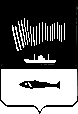 АДМИНИСТРАЦИЯ ГОРОДА МУРМАНСКАПОСТАНОВЛЕНИЕ02.07.2018                                                                                                          № 1971О внесении изменений в приложение к постановлению администрации                                              города Мурманска от 22.06.2012 № 1369 «Об утверждении административного регламента предоставления муниципальной услуги «Предоставление социальных выплат молодым и многодетным семьям на приобретение жилья» (в ред. постановлений от 26.04.2013 № 919,                             от 10.04.2014 № 988, от 12.09.2014 № 2975, от 13.02.2015 № 384,                                      от 29.01.2016 № 195, от 01.08.2016 № 2349, от 03.02.2017 № 259, от 26.06.2017 № 2041, от 16.11.2017 № 3650, от 13.03.2018 № 598)В соответствии с Федеральным законом от 06.10.2003 № 131-ФЗ                   «Об общих принципах организации местного самоуправления в Российской Федерации», Федеральным законом от 27.07.2010 № 210-ФЗ «Об организации предоставления государственных и муниципальных услуг», Уставом муниципального образования город Мурманск, постановлениями администрации города Мурманска от 26.02.2009 № 321 «О порядке разработки и утверждения административных регламентов предоставления муниципальных услуг в муниципальном образовании город Мурманск»,                   от 11.01.2013 № 01 «О порядке подачи и рассмотрения жалоб на решения и действия (бездействие) исполнительно-распорядительного органа местного самоуправления – администрации города Мурманска (структурных подразделений администрации города Мурманска), ее должностных лиц, муниципальных служащих, подведомственных администрации города Мурманска учреждений и их должностных лиц, предоставляющих муниципальные услуги» п о с т а н о в л я ю:1. Внести в приложение к постановлению администрации города Мурманска от 22.06.2012 № 1369 «Об утверждении административного регламента предоставления муниципальной услуги «Предоставление социальных выплат молодым и многодетным семьям на приобретение жилья» (в ред. постановлений от 26.04.2013 № 919, от 10.04.2014 № 988, от 12.09.2014                    № 2975, от 13.02.2015 № 384, от 29.01.2016 № 195, от 01.08.2016 № 2349,                           от 03.02.2017 № 259, от 26.06.2017 № 2041, от 16.11.2017 № 3650, от 13.03.2018 № 598) следующие изменения:- раздел 5 изложить в новой редакции:            «5. Досудебный (внесудебный) порядок обжалования               решений и действий (бездействия), принимаемых и              выполняемых (не выполняемых) при предоставлении                                      муниципальной услуги                                                                                                                    5.1. Заявитель имеет право на досудебное (внесудебное) обжалование решений, действий (бездействия) Комитета, его должностных лиц или муниципальных служащих либо решений или действий (бездействия) МФЦ, работников МФЦ, а также решений и действий (бездействия) организаций, предусмотренные частью 1.1 статьи 16 Федерального закона от 27.07.2010                      № 210-ФЗ «Об организации предоставления государственных и муниципальных услуг» (далее – Федеральный закон), или их работников при предоставлении муниципальной услуги.5.2. Заявитель может обратиться с жалобой, в том числе в следующих случаях:1) нарушение срока регистрации заявления о предоставлении муниципальной услуги, запроса, указанного в статье 15.1 Федерального закона;2) нарушение срока предоставления муниципальной услуги;3) требование представления заявителем документов, не предусмотренных нормативными правовыми актами Российской Федерации, нормативными правовыми актами Мурманской области, муниципальными правовыми актами для предоставления муниципальной услуги;4) отказ в приеме документов, предоставление которых предусмотрено нормативными правовыми актами Российской Федерации, нормативными правовыми актами Мурманской области, муниципальными правовыми актами для предоставления муниципальной услуги, у заявителя;5) отказ в предоставлении муниципальной услуги, если основания отказа не предусмотрены федеральными законами и принятыми в соответствии с ними иными нормативными правовыми актами Российской Федерации, нормативными правовыми актами Мурманской области, муниципальными правовыми актами;6) затребование с заявителя при предоставлении муниципальной услуги платы, не предусмотренной нормативными правовыми актами Российской Федерации, нормативными правовыми актами Мурманской области, муниципальными правовыми актами;7) отказ Комитета, его должностного лица в исправлении допущенных опечаток и ошибок в выданных в результате предоставления муниципальной услуги, документах либо нарушение установленного срока таких исправлений;8) нарушение срока или порядка выдачи документов по результатам предоставления муниципальной услуги;9) приостановление предоставления муниципальной услуги, если основания приостановления не предусмотрены федеральными законами и принятыми в соответствии с ними иными нормативными правовыми актами Российской Федерации, нормативными правовыми актами Мурманской области, муниципальными правовыми актами.5.3. Жалоба подается в Комитет, в администрацию города Мурманска, в МФЦ либо Комитет по развитию информационных технологий и связи Мурманской области (учредителю МФЦ), а также в организации, предусмотренные частью 1.1 статьи 16 Федерального закона, в письменной форме на бумажном носителе, в том числе при личном приеме заявителя, в электронной форме.Жалобы на решения и действия (бездействие) председателя Комитета (лица, исполняющего его обязанности) подаются главе администрации города Мурманска.Жалобы на решения и действия (бездействие) работника МФЦ подаются руководителю данного МФЦ (183031, г. Мурманск, ул. Подстаницкого, д. 1, тел. (8152) 99-42-44, факс 41-05-66, адрес электронной почты info@mfc51.ru).Жалобы на решения и действия (бездействие) МФЦ подаются учредителю МФЦ – Комитет по развитию информационных технологий и связи Мурманской области (183006, г. Мурманск, просп. Ленина, д.75, приёмная: (8152) 486-250, факс (8152) 486-471, адрес электронной почты: it@gov-murman.ru). Жалобы на решения и действия (бездействие) работников организаций, предусмотренных частью 1.1 статьи 16 Федерального закона, подаются руководителям этих организаций.5.4. Жалоба подается в свободной форме и должна содержать:1) наименование Комитета, его должностного лица либо муниципального служащего, наименование МФЦ, его руководителя и (или) работника, наименование организаций, предусмотренных частью 1.1 статьи 16 Федерального закона, решения и действия (бездействие) которых обжалуются;2) фамилию, имя, отчество (последнее - при наличии), сведения о месте жительства заявителя - физического лица либо наименование, сведения о месте нахождения заявителя - юридического лица, а также номер (номера) контактного телефона, адрес (адреса) электронной почты (при наличии) и почтовый адрес, по которым должен быть направлен ответ заявителю;3) сведения об обжалуемых решениях и действиях (бездействии) Комитета, его должностного лица либо работника МФЦ, его руководителя и (или) работника организаций, предусмотренных частью 1.1 статьи 16 Федерального закона;4) доводы, на основании которых заявитель не согласен с решением и действием (бездействием) Комитета, его должностного лица либо работника МФЦ, его руководителя и (или) работника организаций, предусмотренных частью 1.1 статьи 16 Федерального закона. Заявителем могут быть представлены документы (при наличии), подтверждающие доводы заявителя, либо их копии.5.5. В случае если жалоба подается через представителя заявителя, предоставляется документ, подтверждающий полномочия на осуществление действий от имени заявителя. В качестве документа, подтверждающего полномочия на осуществление действий от имени заявителя предоставляется оформленная в соответствии с законодательством Российской Федерации доверенность (далее - доверенность).При подаче жалобы в электронной форме через представителя заявителя доверенность может быть представлена в форме электронного документа, подписанного электронной подписью, вид которой предусмотрен законодательством Российской Федерации, при этом документ, удостоверяющий личность заявителя, не требуется.5.6. Прием жалоб на бумажном носителе осуществляется Комитетом по адресу: г. Мурманск, просп. Ленина, д. 75, в рабочие дни: понедельник - четверг с 9.00 до 17.30, пятница с 9.00 до 16.00; перерыв с 13.00 до 14.00; администрацией города Мурманска по адресу: г. Мурманск, просп. Ленина, д. 75, в рабочие дни: понедельник – четверг с 9.00 до 17.30, пятница с 9.00 до 16.00; перерыв с 13.00 до 14.00.Жалоба в письменной форме может быть направлена по почте.В электронной форме жалоба может быть подана заявителем посредством:1) официального сайта администрации города Мурманска в информационно-телекоммуникационной сети Интерне (www.citymurmansk.ru);2) федеральной государственной информационной системы «Единый портал государственных и муниципальных услуг (функций)» (www.gosuslugi.ru);3) регионального интернет-портала государственных и муниципальных услуг (www.51gosuslugi.ru);4) федеральной государственной информационной системы, обеспечивающей процесс досудебного (внесудебного) обжалования решений и действий (бездействия), совершенных при предоставлении государственных и муниципальных услуг (www.do.gosuslugi.ru).Жалоба может быть принята при личном приеме заявителя. В этом случае представляет документ, удостоверяющий его личность в соответствии с законодательством Российской Федерации.5.7. МФЦ обеспечивает передачу жалобы, направленной через МФЦ, в уполномоченный на её рассмотрение орган в порядке и сроки, которые установлены соглашением о взаимодействии между МФЦ и Комитетом, но не позднее следующего рабочего дня со дня поступления жалобы.Жалоба на решения и действия (бездействие) МФЦ, работника МФЦ, организаций, предусмотренных частью 1.1 статьи 16 Федерального закона, может быть направлена по почте, принята при личном приеме заявителя, направлена в электронном виде с использованием информационно-телекоммуникационной сети Интернет посредством:1) официального сайта МФЦ (www.mfc51.ru);2) официального сайта Комитета по развитию информационных технологий и связи Мурманской области (www.it.gov-murman.ru);3) федеральной государственной информационной системы «Единый портал государственных и муниципальных услуг (функций)» (www.gosuslugi.ru);4) регионального интернет-портала государственных и муниципальных услуг (www.51gosuslugi.ru);5) федеральной государственной информационной системы, обеспечивающей процесс досудебного (внесудебного) обжалования решений и действий (бездействия), совершенных при предоставлении государственных и муниципальных услуг (www.do.gosuslugi.ru).5.8. Жалоба, поступившая в Комитет, администрацию города Мурманска, МФЦ, Комитет по развитию информационных технологий и связи Мурманской области, в организации, предусмотренные частью 1.1 статьи 16 Федерального закона, подлежит регистрации не позднее следующего рабочего дня со дня ее поступления и рассматривается в течение 15 рабочих дней со дня ее регистрации.В случае обжалования отказа Комитета, МФЦ в приеме документов у заявителя либо в исправлении допущенных опечаток и ошибок или в случае обжалования заявителем нарушения установленного срока таких исправлений жалоба рассматривается в течение пяти рабочих дней со дня ее регистрации.5.9. По результатам рассмотрения жалобы в соответствии с частью 7   статьи 11.2 Федерального закона принимается одно из следующих решений:1) жалоба удовлетворяется, в том числе в форме отмены принятого решения, исправления допущенных опечаток и ошибок в выданных в результате предоставления муниципальной услуги документах, возврата заявителю денежных средств, взимание которых не предусмотрено нормативными правовыми актами Российской Федерации, нормативными правовыми актами Мурманской области, муниципальными правовыми актами;2) в удовлетворении жалобы отказывается.При удовлетворении жалобы Комитет устраняет выявленные нарушения не позднее пяти рабочих дней со дня принятия решения, если иное не установлено нормативными правовыми актами Российской Федерации, нормативными правовыми актами Мурманской области.5.10. Ответ по результатам рассмотрения жалобы направляется заявителю не позднее дня, следующего за днем принятия решения, уполномоченным на рассмотрение жалобы органом в письменной форме.По желанию заявителя ответ по результатам рассмотрения жалобы предоставляется в форме электронного документа, подписанного электронной подписью уполномоченного на рассмотрение жалобы должностного лица, вид которой установлен законодательством Российской Федерации.В ответе по результатам рассмотрения жалобы указываются:а) наименование органа, предоставляющего муниципальную услугу, рассмотревшего жалобу, должность, фамилия, имя, отчество (последнее – при наличии) его должностного лица, принявшего решение по жалобе;б) номер, дата, место принятия решения, включая сведения о должностном лице, решение или действие (бездействие) которого обжалуется;в) фамилия, имя, отчество (последнее - при наличии) или наименование заявителя;г) основания для принятия решения по жалобе;д) принятое по жалобе решение;е) в случае если жалоба признана обоснованной - сроки устранения выявленных нарушений, в том числе срок предоставления результата муниципальной услуги;ж) сведения о порядке обжалования принятого по жалобе решения.5.11. Ответ по результатам рассмотрения жалобы подписывается председателем Комитета (лицом, исполняющим его обязанности), а в случае рассмотрения жалобы администрацией города Мурманска - главой администрации города Мурманска.5.12. Комитет отказывает в удовлетворении жалобы в следующих случаях:1) наличие вступившего в законную силу решения суда, арбитражного суда по жалобе о том же предмете и по тем же основаниям;2) подача жалобы лицом, полномочия которого не подтверждены в порядке, установленном законодательством Российской Федерации;3) наличие решения по жалобе, принятого ранее в отношении того же заявителя и по тому же предмету жалобы.5.13. В случае установления в ходе или по результатам рассмотрения жалобы признаков состава административного правонарушения или преступления должностное лицо, наделенное полномочиями по рассмотрению жалобы, незамедлительно направляет имеющиеся материалы в органы прокуратуры.».2. Отделу информационно-технического обеспечения и защиты информации администрации города Мурманска (Кузьмин А.Н.) разместить настоящее постановление на официальном сайте администрации города Мурманска в сети Интернет.3. Редакции газеты «Вечерний Мурманск» (Хабаров В.А.) опубликовать настоящее постановление.4. Настоящее постановление вступает в силу со дня официального опубликования.5. Контроль за выполнением настоящего постановления возложить на заместителя главы администрации города Мурманска Синякаева Р.Р.Глава администрациигорода Мурманска                                                                               А.И. Сысоев